БОЙОРОК                                                                           РАСПОРЯЖЕНИЕ«25» август  2014 й                      № 23 р                        «25» августа  2014 гО назначении контрактного управляющего или входящего в состав контрактной службы        В целях реализации Федерального закона от 05.04.2013 года № 44 –ФЗ «О контрактной системе в сфере закупок товаров, работ, услуг для обеспечения государственных и муниципальных нужд» и в соответствии с положением (регламентом), разработанным на основании утвержденного приказом Минэкономразвития России от 29 октября 2013 года № 631 Типового положения (регламента) о контрактной службе 1. Назначить контрактным управляющим или входящего в состав контрактной службы Минлигареева Рудольфа Миргасимовича.2.  Распоряжение  вступает в силу со дня его подписания.Глава сельского поселения                                         И.Х. Бадамшин     БАШҚОРТОСТАН РЕСПУБЛИКАҺЫ                                     ШАРАН РАЙОНЫ МУНИЦИПАЛЬ РАЙОНЫ                          ИСКЕ ТОМБАҒОШ АУЫЛ СОВЕТЫ                              АУЫЛ БИЛӘМӘҺЕ ХАКИМИӘТЕ           Иске Томбағош ауылы, тел.8(34769) 2-47-19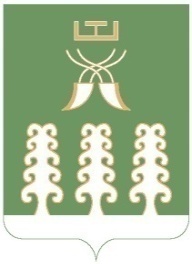 РЕСПУБЛИКА БАШКОРТОСТАН МУНИЦИПАЛЬНЫЙ РАЙОН ШАРАНСКИЙ РАЙОН          АДМИНИСТРАЦИЯ  СЕЛЬСКОГО ПОСЕЛЕНИЯ              СТАРОТУМБАГУШЕВСКИЙ СЕЛЬСОВЕТ      с. Старотумбагушево, тел.8(34769) 2-47-19